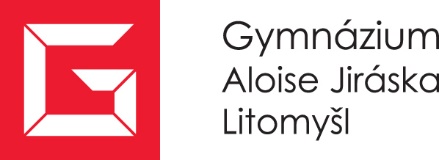 Žádost o individuální vzdělávací plán (IVP)(zletilí žáci)Gymnázium Aloise Jiráska, Litomyšl, T. G. Masaryka 590Mgr. Ivana Hynková, ředitelka školyT. G. Masaryka 590, 570 01 LitomyšlOsobní údaje žáka / žákyně:* Pokud žádáte o IVP ze zdravotních důvodů, je nutné k žádosti přiložit lékařský posudek.Datum:Podpis žáka:					 Jméno a příjmení:Datum narození:Bydliště:e-mail:Třída:Termín žádosti o IVP: (od – do)Počet příloh žádosti: *Odůvodnění žádosti: